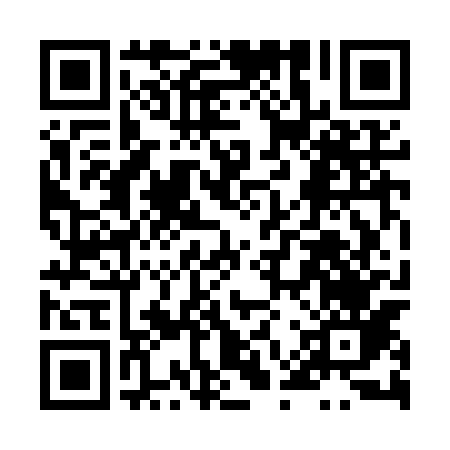 Ramadan times for Pracze, PolandMon 11 Mar 2024 - Wed 10 Apr 2024High Latitude Method: Angle Based RulePrayer Calculation Method: Muslim World LeagueAsar Calculation Method: HanafiPrayer times provided by https://www.salahtimes.comDateDayFajrSuhurSunriseDhuhrAsrIftarMaghribIsha11Mon4:224:226:1312:013:545:505:507:3512Tue4:204:206:1112:013:565:515:517:3613Wed4:174:176:0912:013:575:535:537:3814Thu4:154:156:0712:003:585:555:557:4015Fri4:124:126:0412:004:005:565:567:4216Sat4:104:106:0212:004:015:585:587:4417Sun4:074:076:0011:594:036:006:007:4618Mon4:054:055:5811:594:046:026:027:4819Tue4:024:025:5511:594:056:036:037:5020Wed4:004:005:5311:584:076:056:057:5221Thu3:573:575:5111:584:086:076:077:5422Fri3:543:545:4911:584:096:086:087:5623Sat3:523:525:4611:584:116:106:107:5824Sun3:493:495:4411:574:126:126:128:0025Mon3:463:465:4211:574:136:136:138:0226Tue3:443:445:3911:574:146:156:158:0427Wed3:413:415:3711:564:166:176:178:0628Thu3:383:385:3511:564:176:186:188:0829Fri3:353:355:3311:564:186:206:208:1030Sat3:333:335:3011:554:206:226:228:1231Sun4:304:306:2812:555:217:237:239:141Mon4:274:276:2612:555:227:257:259:162Tue4:244:246:2312:555:237:277:279:193Wed4:214:216:2112:545:247:287:289:214Thu4:194:196:1912:545:267:307:309:235Fri4:164:166:1712:545:277:327:329:256Sat4:134:136:1412:535:287:337:339:287Sun4:104:106:1212:535:297:357:359:308Mon4:074:076:1012:535:307:377:379:329Tue4:044:046:0812:535:327:387:389:3410Wed4:014:016:0612:525:337:407:409:37